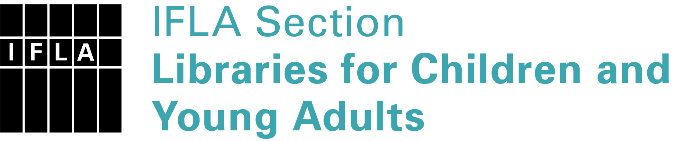 
Sister Libraries for Children & Young Adults’ Reading
Registration formTimestamp07/04/2022 13:55:47Name of participating institutionYlöjärven kaupunginkirjasto (Ylöjärvi Public Library)Type of the library or institutionPublic libraryName of contact personAnnika LångEmail of contact personannika.lang@ylojarvi.fiCountryFinlandOther contact detailshttps://www.ylojarvi.fi/kirjasto Languages spoken by the staffEnglish, Finnish, SwedishLanguages spoken and read by the children/young adult patronsMostly FinnishNumber of staff in the children and young adults section including employees and volunteers2-5Current library programs for children and young adultsStory times for toddlers, library lessons for school children, themed book bags, book club for tweens...Countries preferred for partnershipUSA, Nordic countries, any otherReasons for wanting a Sister Library partnershipProfessional exchange of ideas and experiences, Communication, networking, Sharing ideas and cultural knowledgeAnything else you'd like to sayWe are looking forward to meeting new people in the library world!